	   Sunday, October 21, 2012	   Monday, October 22, 2012	   Tuesday, October 23, 2012	   Wednesday, October 24, 2012	   Thursday, October 25, 2012	   Friday, October 26, 2012	   Saturday, October 27, 20126:00AMHome Shopping  Shopping program.G 6:30AMBattlestar Galactica: The Living Legend - Part 1 (R)  Apollo and Starbuck encounter a Viper patrol from the battlestar Pegasus, long thought destroyed in Cylon attacks. Starring LORNE GREENE, RICHARD L HATCH, DIRK BENEDICT, HERB JEFFERSON JR and MAREN JENSEN.PG 7:30AMBattlestar Galactica: The Living Legend - Part 2 (R)  Commander Cain appears to have learned nothing from the fate of his last ship, continuing to press for war with the Cylons. Starring LORNE GREENE, RICHARD L HATCH, DIRK BENEDICT, HERB JEFFERSON JR and MAREN JENSEN.PG 8:30AMHome Shopping  Shopping program. G9:00AMHome Shopping  Shopping program. G9:30AMNed And Stacey: Saul and Ellen and Ned and Stacey (R)  Stacey has enough of Ned's catering to her mom and dad. Starring THOMAS HADEN CHURCH, DEBRA MESSING, GREG GERMANN and NADIA DAJANI.PG 10:00AMNed And Stacey: Here's to You, Mrs. Binder (R)  Ned falls in love with an older woman, one who happens to be Stacey's mom's best friend. Starring THOMAS HADEN CHURCH, DEBRA MESSING, GREG GERMANN and NADIA DAJANI.PG 10:30AMT.J Hooker: The Lipstick Killer (R)  Hooker and his team race against the clock to stop a psychotic killer who focuses on nurses as victims. Starring WILLIAM SHATNER, ADRIAN ZMED, HEATHER LOCKLEAR and JAMES DARREN.PG (V)11:30AMS.W.A.T: Soldier On The Hill (R)  A disoriented war veteran taking a tourist ride through a movie studio takes a beautiful star as his prisoner. Starring STEVE FORREST, ROD PERRY, ROBERT URICH, MARK SHERA and JAMES COLEMAN.PG (V)12:30PMThe New Adam 12: Neighbours (R)  Doyle and Grant pursue the 'cardboard bandit' who has been 'collecting' bank deposits. Starring ETHAN WAYNE, PETER PARROS and MIGUEL FERNANDES.PG 1:00PMNew Dragnet: Twice A Hero (R)  The death of a popular high school teacher in a car crash seems to be an accident until some incriminating files are discovered. Starring THALAMUS RASULALA, BERNARD WHITE, DON STRAUD and JEFF OSTERAGE.PG 1:30PMV.I.P: Good Val Hunting (R)  A wealthy businessman hires V.I.P. to protect him after posting a ten million dollar bounty on his own life. Starring PAMELA ANDERSON, MOLLY CULVER, SHAUN BAKER, NATALIE RAITANO and LEAH LAIL.PG (S)2:30PMV.I.P: Escape From Val-catraz (R)  A robber agrees to return seventeen million dollars in stolen funds in exchange for being able to attend his daughter's wedding. Starring PAMELA ANDERSON, MOLLY CULVER, SHAUN BAKER, NATALIE RAITANO and LEAH LAIL.PG 3:30PMSmash Lab: Long Range Life Boat    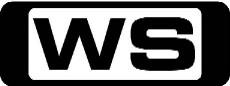 The team tries to design a new type of lifeboat for the coastguard that can be dropped from a long-range plane to speed up rescues at sea.PG 4:30PMSmash Lab: CO2 Cop Car    The team uses CO2 fire extinguishers to stop a high-speed car chase. The system has to work fast, but car engines are hard to kill.PG 5:30PMAccording To Jim: The Devil Went Down To Oak Park (R) 'CC'    The Devil comes to collect on a deal Jim made with him years ago when he was courting Cheryl. Guest starring James Lipton. Starring JIM BELUSHI, COURTNEY THORNE-SMITH, KIMBERLY WILLIAMS-PAISLEY, LARRY JOE CAMPBELL and TAYLOR ATELIAN.PG 5:55PMHow I Met Your Mother: The Best Burger In New York / I Heart NJ (R) 'CC'    Still unemployed, Marshall becomes obsessed with finding the best burger in New York which he first had eight years prior. Starring JOSH RADNOR, JASON SEGEL, NEIL PATRICK HARRIS, ALYSON HANNIGAN and COBIE SMULDERS.PG (S)6:45PM7Mate Sunday Night Movie: Jaws: The Revenge (R) (1987)    Ellen Brody swears personal revenge on a a great white shark that has attacked her granddaughter. Starring MICHAEL CAINE, KAREN YOUNG, LANCE GUEST, MARIO VAN PEEBLES and LORRAINE GARY.PG (V,A,H)8:40PM7Mate Sunday Night Movie: Waterworld (R) 'CC' (1995)    When the polar ice caps have melted and most of Earth is underwater, a mutated mariner fights to save a woman and her daughter. Starring KEVIN COSTNER, DENNIS HOPPER, JEANNE TRIPPLEHORN, TINA MAJORINO and MICHAEL JETER.M (L,V)11:30PMMost Shocking: Top 20: Brainless Blunders (R) 'CC'  This week, catch the Top 20 most shocking brainless blunders! Who will make the list?M (V)12:30AMS.W.A.T: Soldier On The Hill (R)  A disoriented war veteran taking a tourist ride through a movie studio takes a beautiful star as his prisoner. Starring STEVE FORREST, ROD PERRY, ROBERT URICH, MARK SHERA and JAMES COLEMAN.PG (V)1:30AMT.J Hooker: The Lipstick Killer (R)  Hooker and his team race against the clock to stop a psychotic killer who focuses on nurses as victims. Starring WILLIAM SHATNER, ADRIAN ZMED, HEATHER LOCKLEAR and JAMES DARREN.PG (V)2:30AMV.I.P: Good Val Hunting (R)  A wealthy businessman hires V.I.P. to protect him after posting a ten million dollar bounty on his own life. Starring PAMELA ANDERSON, MOLLY CULVER, SHAUN BAKER, NATALIE RAITANO and LEAH LAIL.PG (S)3:30AMV.I.P: Escape From Val-catraz (R)  A robber agrees to return seventeen million dollars in stolen funds in exchange for being able to attend his daughter's wedding. Starring PAMELA ANDERSON, MOLLY CULVER, SHAUN BAKER, NATALIE RAITANO and LEAH LAIL.PG 4:30AMNed And Stacey: Saul and Ellen and Ned and Stacey (R)  Stacey has enough of Ned's catering to her mom and dad. Starring THOMAS HADEN CHURCH, DEBRA MESSING, GREG GERMANN and NADIA DAJANI.PG 5:00AMNed And Stacey: Here's to You, Mrs. Binder (R)  Ned falls in love with an older woman, one who happens to be Stacey's mom's best friend. Starring THOMAS HADEN CHURCH, DEBRA MESSING, GREG GERMANN and NADIA DAJANI.PG 5:30AMHome Shopping  Home Shopping G6:00AMHome Shopping  Shopping program. G6:30AMK-Zone - Stitch!: Stitch! (R)    When Stitch lands on a remote island, he must perform several good deeds in order to activate the Spiritual Stone that will gain him great power.G 7:00AMK-Zone - Zeke and Luther: Zeke and Luther (R) 'CC'    Zeke and Luther unknowingly buy a skateboard that has supernatural powers and the skateboard leads them on a spooky adventure to find its original owner. Starring HUTCH DANO, ADAM HICKS, DANIEL CURTIS LEE and RYAN NEWMAN.G 7:30AMK-Zone - Handy Manny: Handy Manny (R)    When Manny's nephew Pepe loses his rocket in the woods, Manny and the tools help him build a new one so that he is still able to enter the rocket- flying competition.G 8:00AMK-Zone - Pair Of Kings: Pair Of Kings (R) 'CC'    The guys get ready for the Junga Ball tournament against other islands. When Boomer doesn't get to rule the team as much as Brady, Boomer starts his own team with help from Kinkow's residents. Starring MITCHEL MUSSO, DOC SHAW, GENO SEGERS, KELSEY CHOW and RYAN OCHOA.G 8:30AMK-Zone - I'm In The Band: I'm In The Band 'CC'    Iron Weasel's pre-concert ritual leads to a string of strange events including Ash getting stuck in a pickle costume, Burger knocking himself out and Derrick delivering a baby on the side of the road. Starring LOGAN MILLER, STEVE VALENTINE, GREG BAKER, STEPHEN FULL and CAITLYN TAYLOR LOVE.G 9:00AMNBC Today (R) 'CC'    International news and weather including interviews with newsmakers in the world of politics, business, media, entertainment and sport.10:00AMNBC Meet The Press (R) 'CC'    David Gregory interviews newsmakers from around the world.11:00AMBattlestar Galactica: Fire In Space (R)  Adama is critically injured when Cylon warriors carry out a kamikaze-like mission against the Galactica. Starring LORNE GREENE, RICHARD L HATCH, DIRK BENEDICT, HERB JEFFERSON JR and MAREN JENSEN.PG 12:00PMT.J Hooker: The Snow Game (R)  When a friend, who was a drug enforcement agent, falls victim to a slaying, Hooker and his team infiltrate a narcotics ring. Starring WILLIAM SHATNER, ADRIAN ZMED, HEATHER LOCKLEAR and JAMES DARREN.PG (V,D)1:00PMS.W.A.T: Dangerous Memories (R)  Hondo fights for his life after being shot while leading an operation to rescue hostages from a pair of bank robbers. Starring STEVE FORREST, ROD PERRY, ROBERT URICH, MARK SHERA and JAMES COLEMAN.PG (V)2:00PMNew Dragnet: Contract Killer (R)  Sergeant Daniels poses as a killer-for-hire to break up a marijuana smuggling operation. Starring THALAMUS RASULALA, BERNARD WHITE, DON STRAUD and JEFF OSTERAGE.PG 2:30PMMalcolm And Eddie: Won't Power (R)  Malcolm, Eddie and their friends bet on who can go the longest without sex. Starring MALCOLM-JAMAL WARNER, EDDIE GRIFFIN, KAREN MALINA WHITE, CHRISTOPHER DANIEL BARNES and RON PEARSON.PG 3:00PMMotor Mate: Lotus Story    Join Neville Hay as he recounts the history of Lotus during the brief period between the end of the 50's to 1962, a period that is remembered as a time of great change and drama.G 4:00PMPimp My Ride: Daihatsu HiJet (R) 'CC'  Wyatt just moved to L.A. and his car needs some love. The team pimps his ride adding MP3 players, a mini-fridge, six-DVD changer, forward-facing camera, and a new battery system.PG 4:30PMMonster Garage: Battery Powered Dragster (R)    This week in the Garage, Jesse James and a motley crew of electric vehicle experts set their sights on a battery powered car.PG 5:30PMThat '70s Show: What Is And What Should Never Be / Whole Lotta Love (R) 'CC'  Kitty drops a bomb by announcing she's pregnant, while Kelso feels as if a bomb has been dropped on him when he sees Hyde and Jackie kissing. Starring TOPHER GRACE, LAURA PREPON, ASHTON KUTCHER, MILA KUNIS and WILMER VALDERRAMA.PG 6:30PMHow I Met Your Mother: Intervention / Shelter Island (R) 'CC'    On the eve of his big move, Ted discovers that the gang ditched their plans to stage an intervention against his engagement to Stella. Starring JOSH RADNOR, JASON SEGEL, NEIL PATRICK HARRIS, ALYSON HANNIGAN and COBIE SMULDERS.PG 8:30PMMythbusters: Ninja Special - Running On Water / Arrow Catch / Sword Catch 'CC'    It's east meets west in the Mythbusters Ninja Special. Shrouded in secrecy and mythology, not to mention cult popularity Ninjas are perfect fodder for the Mythbusters. In this episode the whole team combine to pit science against martial arts mystique.PG 9:30PMFamily Guy: Tea Peter 'CC'  **NEW** After Quahog City Hall threatens to shut down Peter’s illegally-run business, Peter joins the Tea Party and successfully campaigns to shut down the government.M (S,D,A)10:00PMAmerican Dad: Toy Whorey 'CC'   **NEW**When Stan catches Steve playing imaginary games with his toys, he decides to take his son down to Mexico to help him become a man.M 10:30PMFamily Guy: Peter's Progress (R) 'CC'  Peter learns from a psychic that in a previous life he was the founder of Quahog. Guest starring the cast of How I Met Your Mother. Starring SETH MACFARLANE, SETH GREEN, MILA KUNIS, ALEX BORSTEIN and MIKE HENRY.M 11:00PMFamily Guy: Blue Harvest - Part 1 (R) 'CC'  Meet the lovably dysfunctional characters of this creatively animated adult series - the Griffin family, whose only sane member is their dog!M 11:30PMAmerican Dad: Joint Custody (R) 'CC'  Roger becomes a bounty hunter, racing cross-country with Stan to turn Jeff in, who is wanted for smuggling pot in Florida.M 12:00AMBoston Legal: The Bad Seed (R) 'CC'    A soldier's death spurs Alan and Shirley to take the Armed Forces to court for malpractice. Starring JAMES SPADER, WILLIAM SHATNER, CANDICE BERGEN, JOHN LARROQUETTE and CHRISTIAN CLEMENSON.M 1:00AMS.W.A.T: Dangerous Memories (R)  Hondo fights for his life after being shot while leading an operation to rescue hostages from a pair of bank robbers. Starring STEVE FORREST, ROD PERRY, ROBERT URICH, MARK SHERA and JAMES COLEMAN.PG (V)2:00AMT.J Hooker: The Snow Game (R)  When a friend, who was a drug enforcement agent, falls victim to a slaying, Hooker and his team infiltrate a narcotics ring. Starring WILLIAM SHATNER, ADRIAN ZMED, HEATHER LOCKLEAR and JAMES DARREN.PG (V,D)3:00AMBattlestar Galactica: Fire In Space (R)  Adama is critically injured when Cylon warriors carry out a kamikaze-like mission against the Galactica. Starring LORNE GREENE, RICHARD L HATCH, DIRK BENEDICT, HERB JEFFERSON JR and MAREN JENSEN.PG 4:00AMMotor Mate: Formula One (R)  1971. This was the year of the Stewart- Tyrrell double-act. Ferrari was still the team to beat, and the brute force of the V-12 engine threatened to destroy everything in its wake.G 5:00AMNew Dragnet: Contract Killer (R)  Sergeant Daniels poses as a killer-for-hire to break up a marijuana smuggling operation. Starring THALAMUS RASULALA, BERNARD WHITE, DON STRAUD and JEFF OSTERAGE.PG 5:30AMHome Shopping  Home Shopping G6:00AMHome Shopping  Shopping program. G6:30AMK-Zone - Stitch!: Stitch! (R)    When Stitch lands on a remote island, he must perform several good deeds in order to activate the Spiritual Stone that will gain him great power.G 7:00AMK-Zone - Zeke and Luther: Zeke and Luther (R) 'CC'    Zeke and Luther visit Tony Hawk's childhood home and return with an unusual autographed souvenir. Meanwhile, Ginger tries to think of new and inventive ways to prank Zeke. Starring HUTCH DANO, ADAM HICKS, DANIEL CURTIS LEE and RYAN NEWMAN.G 7:30AMK-Zone - Handy Manny: Handy Manny (R)    Join Handy Manny, who with the help of his amazing set of talking tools is the town's expert when it comes to repairs.G 8:00AMK-Zone - Pair Of Kings: Pair Of Kings (R) 'CC'    Brady and Boomer start having recurring nightmares indicating that the sacred bat medallion they lost is in the wrong hands. Starring MITCHEL MUSSO, DOC SHAW, GENO SEGERS, KELSEY CHOW and RYAN OCHOA.G 8:30AMK-Zone - I'm In The Band: I'm In The Band (R) 'CC'    Iron Weasel hits the open road after Tripp books a mini-concert tour around Southern California. Starring LOGAN MILLER, STEVE VALENTINE, GREG BAKER, STEPHEN FULL and CAITLYN TAYLOR LOVE.G 9:00AMNBC Today (R) 'CC'    International news and weather including interviews with newsmakers in the world of politics, business, media, entertainment and sport.11:00AMBattlestar Galactica: War Of The Gods - Part 1 (R)  An alien joins the Galactica fleet and promises of a successful end to their search for Earth. Starring LORNE GREENE, RICHARD L HATCH, DIRK BENEDICT, HERB JEFFERSON JR and MAREN JENSEN.PG 12:00PMT.J Hooker: Exercise In Murder (R)  Stacy disappears after going undercover as an aerobic dance instructor to get information about a series of killings and robberies. Starring WILLIAM SHATNER, ADRIAN ZMED, HEATHER LOCKLEAR and JAMES DARREN.PG (V,S)1:00PMS.W.A.T: Officer Luca, You're Dead (R)  Is it murder or self-defence when Dom Luca shoots a stage-holding gunman? Starring STEVE FORREST, ROD PERRY, ROBERT URICH, MARK SHERA and JAMES COLEMAN.PG (V)2:00PMNew Dragnet: Family Ordeal (R)  Daniels and Molina have to investigate a case where an ambulance driver answers emergency calls and then burglarises the house. Starring THALAMUS RASULALA, BERNARD WHITE, DON STRAUD and JEFF OSTERAGE.PG 2:30PMMalcolm And Eddie: The Wrongest Yard (R)  Malcolm and Eddie are blamed for injuring of a popular professional football player. Starring MALCOLM-JAMAL WARNER, EDDIE GRIFFIN, KAREN MALINA WHITE, CHRISTOPHER DANIEL BARNES and RON PEARSON.PG 3:00PMFifth Gear    An exciting and informative motoring magazine programme.PG 3:30PMMonster Garage: Ultimate Old School Wagon (R)    Starting with the typical old station wagon, Jesse and his team will turn this hulk of American steel into full on, no-holds barred Monster magnificence. Starring JESSE JAMES.PG 5:30PMThat '70s Show: Hey Hey What Can I Do / Bring It On Home (R) 'CC'  When Red and Kitty withdraw their offer of college tuition, Eric goes to the job fair looking for work. When Kelso discovers a grey hair, he's forced to re-think his future plans. Starring TOPHER GRACE, LAURA PREPON, ASHTON KUTCHER, MILA KUNIS and WILMER VALDERRAMA.PG 6:30PMHow I Met Your Mother: Happily Ever After/Not A Fathers Day (R) 'CC'    A chance run-in with Stella causes everyone to recall their own experiences with avoidance and confrontation. Starring JOSH RADNOR, JASON SEGEL, NEIL PATRICK HARRIS, ALYSON HANNIGAN and COBIE SMULDERS.PG 7:30PMMythbusters: Myths Revisited - Exploding Trombone, Snipe Scope, Finger In 'CC'    It's time for the mythbusters to put some of their most contentious outcomes under the microscope, in Myths Revisited.PG 8:30PMPawn Stars: Hot Air Buffon / Steaks At Stake (R) 'CC'    The pawn shop heats up after Corey spends big bucks buying a huge 12 passenger hot air balloon--and at the same time breaking one of Rick's golden rules. Starring RICHARD HARRISON, RICK HARRISON, COREY HARRISON and CHUMLEE.PG 9:30PMPawn Stars: Zzzzz 'CC'    Is the old man sleeping or just resting his eyes? Whatever it is, Rick orders quiet in the pawn shop, as they bargain over a colt revolver, coffee machine, presidential pins and a spinning wheel. Starring RICHARD HARRISON, RICK HARRISON, COREY HARRISON and CHUMLEE.PG 10:00PMCash Cowboys: Guys & Gas / Knocking On Doors    The guys get revved up during a sneak peak for a massive auction of antique cars, retro gas pumps, and pop-culture collectibles, but the seller's sentimental attachment leaves the prices sky-high.PG 12:00AM30 Rock: Pilot (R) 'CC'    Single, Liz Lemon is living every comedy writer's dream - head writer on a demanding, live TV program in New York City. Starring TINA FEY, TRACY MORGAN, ALEC BALDWIN, JANE KRAKOWSKI and SCOTT ADSIT.PG 12:30AMCNNNN (R) 'CC'    CNNNN covers continual changes to the terror alert level. Starring CHRIS TAYLOR, CRAIG REUCASSEL, JULIAN MORROW, CHAS LICCIARDELLO and DOMINIC KNIGHT.M 1:00AMS.W.A.T: Officer Luca, You're Dead (R)  Is it murder or self-defence when Dom Luca shoots a stage-holding gunman? Starring STEVE FORREST, ROD PERRY, ROBERT URICH, MARK SHERA and JAMES COLEMAN.PG (V)2:00AMT.J Hooker: Exercise In Murder (R)  Stacy disappears after going undercover as an aerobic dance instructor to get information about a series of killings and robberies. Starring WILLIAM SHATNER, ADRIAN ZMED, HEATHER LOCKLEAR and JAMES DARREN.PG (V,S)3:00AMBattlestar Galactica: War Of The Gods - Part 1 (R)  An alien joins the Galactica fleet and promises of a successful end to their search for Earth. Starring LORNE GREENE, RICHARD L HATCH, DIRK BENEDICT, HERB JEFFERSON JR and MAREN JENSEN.PG 4:00AMNew Dragnet: Family Ordeal (R)  Daniels and Molina have to investigate a case where an ambulance driver answers emergency calls and then burglarises the house. Starring THALAMUS RASULALA, BERNARD WHITE, DON STRAUD and JEFF OSTERAGE.PG 4:30AMMalcolm And Eddie: The Wrongest Yard (R)  Malcolm and Eddie are blamed for injuring of a popular professional football player. Starring MALCOLM-JAMAL WARNER, EDDIE GRIFFIN, KAREN MALINA WHITE, CHRISTOPHER DANIEL BARNES and RON PEARSON.PG 5:00AMFifth Gear    An exciting and informative motoring magazine programme.PG 5:30AMHome Shopping  Home Shopping G6:00AMHome Shopping  Shopping program.G 6:30AMK-Zone - Stitch!: Stitch! (R)    When Stitch lands on a remote island, he must perform several good deeds in order to activate the Spiritual Stone that will gain him great power.G 7:00AMK-Zone - Zeke and Luther: Zeke and Luther (R) 'CC'    While planning a party celebrating the 10th anniversary of the day they learned to skateboard, Zeke and Luther uncover video footage revealing that Luther was actually the first to ride, not Zeke. Starring HUTCH DANO, ADAM HICKS, DANIEL CURTIS LEE and RYAN NEWMAN.G 7:30AMK-Zone - Handy Manny: Handy Manny (R)    Join Handy Manny, who with the help of his amazing set of talking tools is the town's expert when it comes to repairs.G 8:00AMK-Zone - Pair Of Kings: Pair Of Kings (R) 'CC'    When the corrupt pirate Two Peg gives Boomer and Brady a mysterious riddle to solve that claims to lead them to a magical coin, the group gets trapped in the jungle. Starring MITCHEL MUSSO, DOC SHAW, GENO SEGERS, KELSEY CHOW and RYAN OCHOA.G 8:30AMK-Zone - I'm In The Band: I'm In The Band 'CC'    When the guys prank Tripp at school and embarrass him in front of Bianca and the rest of the school, he plots his revenge with the band's former roadie and current foe, Ernesto the Besto, which keeps the guys on their toes. Starring LOGAN MILLER, STEVE VALENTINE, GREG BAKER, STEPHEN FULL and CAITLYN TAYLOR LOVE.G 9:00AMNBC Today (R) 'CC'    International news and weather including interviews with newsmakers in the world of politics, business, media, entertainment and sport.11:00AMBattlestar Galactica: War Of The Gods - Part 2 (R)  A mysterious stranger grants the interplanetary immigrants three miraculous wishes in exchange for their blind allegiance. Starring LORNE GREENE, RICHARD L HATCH, DIRK BENEDICT, HERB JEFFERSON JR and MAREN JENSEN.PG 12:00PMBuck Rogers: Awakening - Part 1 (R)  When Buck Rogers wakes up 500 years after his rocket is blown out of trajectory, he returns to earth in the 25th century. Starring GIL GERARD, ERIN GRAY, MICHAEL ANSARA, FELIX SILLA and TIM O'CONNOR.PG 1:00PMT.J Hooker: Hooker's Run (R)  Hooker and his team are betrayed by an insider as they try to break top gangster Frank Rio and end up with an informer dead. Starring WILLIAM SHATNER, ADRIAN ZMED, HEATHER LOCKLEAR and JAMES DARREN.PG (V)2:00PMNew Dragnet: Little Chips (R)  The shooting of two Vietnamese uncovers the theft of a valuable shipment of computer chips. Starring THALAMUS RASULALA, BERNARD WHITE, DON STRAUD and JEFF OSTERAGE.PG 2:30PMMalcolm And Eddie: Fairly Decent Proposal (R)  Eddie's big losses in Las Vegas force Malcolm into selling himself for sex in order to pay them off. Starring MALCOLM-JAMAL WARNER, EDDIE GRIFFIN, KAREN MALINA WHITE, CHRISTOPHER DANIEL BARNES and RON PEARSON.PG 3:00PMMotor Mate: Lotus Story  Continue the full and fascinating history of one of Britain's best-loved motor racing teams.G 4:00PMPimp My Ride: Cadillac Sedan DeVille 1978 (R) 'CC'  Nile's car doesn't fit her image, so the team pimps her ride giving it a new custom colour, a third brake light that flashes hearts, and more. But the real surprise nearly floors her.PG 4:30PMMonster Garage: Ambulance Wheel Stander (R)  The mission for Jesse and his team is to transform a 1983 Ford ambulance into a truck which goes from zero sixty in five seconds. Starring JESSE JAMES.PG 5:30PMThat '70s Show: Baby Don't Do It / Who Are You (R) 'CC'  Donna and Eric go to pre-marital church counselling and lie about their love life. Police cadet Kelso gets a flare gun with disastrous results. Starring ASHTON KUTCHER, LAURA PREPON, TOPHER GRACE, MILA KUNIS and WILMER VALDERRAMA.PG 6:30PMHow I Met Your Mother: Woooo! / The Fight (R) 'CC'    A birthday party for one of Lily's co-workers leads to Robin connecting with a group of single partiers, aka Wooo Girls. Starring JOSH RADNOR, JASON SEGEL, NEIL PATRICK HARRIS, ALYSON HANNIGAN and COBIE SMULDERS.PG (S,L,V)7:30PMHow I Met Your Mother: Little Minnesota / Benefits (R) 'CC'    Ted refuses to believe that his immature, irresponsible sister has grown up. Starring JOSH RADNOR, JASON SEGEL and NEIL PATRICK HARRIS.PG (S)8:30PMHardcore Pawn: You're Fired, I Quit! / Turf Wars   Seth schemes to get some fresh cash into his internet department, but when one of his guys makes a colossal mistake, Les demands blood. Starring LES GOLD, SETH GOLD, ASHLEY GOLD and RICH.M 9:30PMAmerican Pickers: Fast Eddie / Trading Up    While Mike and Frank pick the back roads of Minnesota, they challenge Danielle to sell a ten-foot fiberglass cowboy boot that's been gathering dust for over a year. Starring MIKE WOLFE and FRANK FRITZ.PG 11:30PMRude Tube: Viral Ads (R)    From the outrageously wacky to the down right rude, see many viral videos, right here on Rude Tube.MA (S)12:00AM30 Rock: The Aftermath (R) 'CC'    Liz must now face her writers and keep 'The Girlie Show' from falling apart as her new boss forces creative changes to her show. Starring TINA FEY, TRACY MORGAN, ALEC BALDWIN, JANE KRAKOWSKI and SCOTT ADSIT.PG 12:30AMCNNNN (R) 'CC'    The Chaser Non-Stop News Network is a News and Current Affairs show satirising American news channels such as CNN and Fox News. Starring CHRIS TAYLOR, CRAIG REUCASSEL, JULIAN MORROW, CHAS LICCIARDELLO and DOMINIC KNIGHT.M 1:00AMT.J Hooker: Hooker's Run (R)  Hooker and his team are betrayed by an insider as they try to break top gangster Frank Rio and end up with an informer dead. Starring WILLIAM SHATNER, ADRIAN ZMED, HEATHER LOCKLEAR and JAMES DARREN.PG (V)2:00AMHome Shopping  Shopping program. G2:30AMHome Shopping  Shopping program. G3:00AMHome Shopping  Shopping program. G3:30AMRoom For Improvement (R) 'CC'    The team create a fantastic home office for a budding horror writer banished to a grungy garage.G 4:00AMBuck Rogers: Awakening - Part 1 (R)  When Buck Rogers wakes up 500 years after his rocket is blown out of trajectory, he returns to earth in the 25th century. Starring GIL GERARD, ERIN GRAY, MICHAEL ANSARA, FELIX SILLA and TIM O'CONNOR.PG 5:00AMMalcolm And Eddie: Fairly Decent Proposal (R)  Eddie's big losses in Las Vegas force Malcolm into selling himself for sex in order to pay them off. Starring MALCOLM-JAMAL WARNER, EDDIE GRIFFIN, KAREN MALINA WHITE, CHRISTOPHER DANIEL BARNES and RON PEARSON.PG 5:30AMHome Shopping  Home ShoppingG 6:00AMHome Shopping  Shopping program.G 6:30AMK-Zone - Stitch!: Stitch! (R)    When Stitch lands on a remote island, he must perform several good deeds in order to activate the Spiritual Stone that will gain him great power.G 7:00AMK-Zone - Zeke and Luther: Zeke and Luther 'CC'    Luther tells his grandmother that he and Zeke are in a successful rock band, but when she asks them to perform at her birthday party, he must decide if he's ready to tell her the truth. Starring HUTCH DANO, ADAM HICKS, DANIEL CURTIS LEE and RYAN NEWMAN.G 7:30AMK-Zone - Handy Manny: Handy Manny (R)    Manny and the tools are enjoying a day at the beach when a marine biologist approaches them with an emergency - an orca whale has washed up on the shore.G 8:00AMK-Zone - Pair Of Kings: Pair Of Kings (R) 'CC'    When the kings learn they are ineligible to join an exclusive prank- pulling club called The Riptides, Boomer and Brady go incognito to join the club. Starring MITCHEL MUSSO, DOC SHAW, GENO SEGERS, KELSEY CHOW and RYAN OCHOA.G 8:30AMK-Zone - I'm In The Band: I'm In The Band (R) 'CC'    Tripp convinces his wealthy girlfriend Lana to give up her lavish lifestyle because he can't afford to keep up with her expensive taste. Starring LOGAN MILLER, STEVE VALENTINE, GREG BAKER, STEPHEN FULL and CAITLYN TAYLOR LOVE.G 9:00AMNBC Today (R) 'CC'    International news and weather including interviews with newsmakers in the world of politics, business, media, entertainment and sport.11:00AMBattlestar Galactica: Man With Nine Lives (R)  Starbuck must save a man he believes to be his long-lost father from the bloodthirsty Borellian henchmen who are out to kill him. Starring LORNE GREENE, RICHARD L HATCH, DIRK BENEDICT, HERB JEFFERSON JR and MAREN JENSEN.PG 12:00PMBuck Rogers: Awakening - Part 2 (R)  Rogers is unaware 500 years have passed. Still suspected of being a spy, he is convicted when a transmitter is found in his shuttle. Starring GIL GERARD, ERIN GRAY, MICHAEL ANSARA, FELIX SILLA and TIM O'CONNOR.PG 1:00PMT.J Hooker: Hot Property (R)  Stacy's wedding plans are jolted when she's stripped of her badge and gun after 'losing' a huge amount of heroin from a drug bust. Starring WILLIAM SHATNER, ADRIAN ZMED, HEATHER LOCKLEAR and JAMES DARREN.PG (V,D)2:00PMNew Dragnet: Brain Drain (R)  How a thief seems to know just when a burglary will be worthwhile, puzzles the police. Starring THALAMUS RASULALA, BERNARD WHITE, DON STRAUD and JEFF OSTERAGE.PG 2:30PMMalcolm And Eddie: A Fowl And Stormy Night (R)  Malcolm and Eddie unwittingly take their friends into the eye on a hurricane on Thanksgiving. Starring MALCOLM-JAMAL WARNER, EDDIE GRIFFIN, KAREN MALINA WHITE, CHRISTOPHER DANIEL BARNES and RON PEARSON.PG 3:00PMMotor Mate: Formula One (R)  1973 was the year when the legendary Jackie Stewart was crowned as F1 champion for the third and final time.PG 4:00PMPimp My Ride: Oldsmobile Cutlass Supreme 1986 (R) 'CC'  Logan's dented ride desperately needs to be pimped. The interior is stripped and replaced by 'James Bond'-style gimmicks, racing style seats, basketball storage and a karaoke system.PG 4:30PMMonster Garage: The Black Widow (R)  After Jesse is injured, the garage has been taken over by an all-female build team. Their task is to turn an old Caddy into a demolition derby car like no other. Starring JESSE JAMES.PG (L)5:30PMThat '70s Show (R) 'CC'  Donna and Jackie are desperate to break up their parent's romance, so enlist Fez to help them. Kitty goes crazy when Red's heart monitor beeps whenever Pamela is around. Starring ASHTON KUTCHER, LAURA PREPON, TOPHER GRACE, MILA KUNIS and WILMER VALDERRAMA.PG (S)6:30PMHow I Met Your Mother: Three Days Of Snow / Possimpible (R) 'CC'    A blizzard hits New York City, threatening a tradition of Marshall and Lily's. Starring JOSH RADNOR, JASON SEGEL, NEIL PATRICK HARRIS, ALYSON HANNIGAN and COBIE SMULDERS.PG 7:30PMSwamp People: Scorched    As the sun rises on day 18, it's already 96 degrees on the bayou. Every hunter knows the heat drives the gators into a feeding frenzy. But the scorching sun can spoil hides and meat once the gators are in the boat. Troy and Clint are targeting Lake Verret to make the most of the voracious gators.                PG 8:30PMTurtleman    Turtleman gets a chance to show some Kentucky pride when he's called in to rescue a stable of horses from a potentially venomous snake.PG 9:30PMOperation Repo: My Car's Caught In The Intersection / Robo Repo    Froy and Sonia luck out when a RO's car breaks down in the middle of the street. Ronnia and Carlos argue with a gas station clerk who has nothing to lose.M 10:30PMOperation Repo: Insecurity Guards / Thankful for Floaters / Demolition Dodge (R) Sonia, Lyndah and Matt hit the dock in an effort to reclaim an extremely expensive racing boat from its extremely offensive owner.M 11:00PMJail (R)    A cross-dressing male claims he was not undressing on the bus but adjusting his new platform shoes by altering them with a knife.M 11:30PMBear Swamp Recovery: Bedlam On A Bus (R)    A bus repo in Atlantic City enrages senior citizens, and PJ encounters a punk with a bat in Princeton, N.J.M 12:00AM30 Rock: Blind Date (R) 'CC'    Confident he can fix both Liz's sketch show and sex life, Jack sets Liz up on a blind date with his friend. Guest starring Stephanie March. Starring TINA FEY, TRACY MORGAN, ALEC BALDWIN, JANE KRAKOWSKI and SCOTT ADSIT.PG 12:30AMCNNNN (R) 'CC'    The Chaser Non-Stop News Network is a News and Current Affairs show satirising American news channels such as CNN and Fox News. Starring CHRIS TAYLOR, CRAIG REUCASSEL, JULIAN MORROW, CHAS LICCIARDELLO and DOMINIC KNIGHT.M 1:00AMT.J Hooker: Hot Property (R)  Stacy's wedding plans are jolted when she's stripped of her badge and gun after 'losing' a huge amount of heroin from a drug bust. Starring WILLIAM SHATNER, ADRIAN ZMED, HEATHER LOCKLEAR and JAMES DARREN.PG (V,D)2:00AMBuck Rogers: Awakening - Part 2 (R)  Rogers is unaware 500 years have passed. Still suspected of being a spy, he is convicted when a transmitter is found in his shuttle. Starring GIL GERARD, ERIN GRAY, MICHAEL ANSARA, FELIX SILLA and TIM O'CONNOR.PG 3:00AMBattlestar Galactica: Man With Nine Lives (R)  Starbuck must save a man he believes to be his long-lost father from the bloodthirsty Borellian henchmen who are out to kill him. Starring LORNE GREENE, RICHARD L HATCH, DIRK BENEDICT, HERB JEFFERSON JR and MAREN JENSEN.PG 4:00AMMotor Mate: Formula One (R)  1973 was the year when the legendary Jackie Stewart was crowned as F1 champion for the third and final time.PG 5:00AMMalcolm And Eddie: A Fowl And Stormy Night (R)  Malcolm and Eddie unwittingly take their friends into the eye on a hurricane on Thanksgiving. Starring MALCOLM-JAMAL WARNER, EDDIE GRIFFIN, KAREN MALINA WHITE, CHRISTOPHER DANIEL BARNES and RON PEARSON.PG 5:30AMHome Shopping  Home Shopping G6:00AMHome Shopping  Shopping program.G 6:30AMK-Zone - Stitch!: Stitch! (R)    When Stitch lands on a remote island, he must perform several good deeds in order to activate the Spiritual Stone that will gain him great power.G 7:00AMK-Zone - Zeke and Luther: Zeke and Luther (R) 'CC'    Luther and Zeke get their first professional skateboarding job when Ginger arranges for them to perform a jump at a mattress store's grand opening celebration. Starring HUTCH DANO, ADAM HICKS, DANIEL CURTIS LEE and RYAN NEWMAN.G 7:30AMK-Zone - Handy Manny: Handy Manny (R)    Join Handy Manny, who with the help of his amazing set of talking tools is the town's expert when it comes to repairs.G 8:00AMK-Zone - Pair Of Kings: Pair Of Kings (R) 'CC'    When Boomer and Brady realize that the islanders do not understand the concept of a practical joke, they set out to prank everyone on the island. Starring MITCHEL MUSSO, DOC SHAW, GENO SEGERS, KELSEY CHOW and RYAN OCHOA.G 8:30AMK-Zone - I'm In The Band: I'm In The Band 'CC'    Iron Weasel's former lead guitarist, Bleed, returns to try to reclaim his position. Starring LOGAN MILLER, STEVE VALENTINE, GREG BAKER, STEPHEN FULL and CAITLYN TAYLOR LOVE.G 9:00AMNBC Today (R) 'CC'    International news and weather including interviews with newsmakers in the world of politics, business, media, entertainment and sport.11:00AMBattlestar Galactica: Murder Aboard The Rising Star (R)  Apollo finds his life in great danger as he races against time to clear Starbuck, who has been accused of murder. Starring LORNE GREENE, RICHARD L HATCH, DIRK BENEDICT, HERB JEFFERSON JR and MAREN JENSEN.PG 12:00PMBuck Rogers: Planet Of Slavegirls - Part 1 (R)  Dr. Huer suspects poison in the food supply is the reason of felling fighting forces and Buck has to solve the problem. Starring GIL GERARD, ERIN GRAY, MICHAEL ANSARA, FELIX SILLA and TIM O'CONNOR.PG 1:00PMT.J Hooker: Death On the Line (R)  Hooker and Stacy become emotionally involved when a woman from the precinct is raped and they set out to apprehend the culprits. Starring WILLIAM SHATNER, ADRIAN ZMED, HEATHER LOCKLEAR and JAMES DARREN.PG (V,S)2:00PMNew Dragnet: Trespass (R)  The shooting and killing of a young black man, while he burglarised a neighbourhood, takes on racial overtones. Starring THALAMUS RASULALA, BERNARD WHITE, DON STRAUD and JEFF OSTERAGE.PG 2:30PMMalcolm And Eddie: Sneaky, Thieving, Double-Crossing Dates From Hell (R)  Leonard looks for consolation following a date gone awry, while Eddie can't resist a promiscuous stranger. Starring MALCOLM-JAMAL WARNER, EDDIE GRIFFIN, KAREN MALINA WHITE, CHRISTOPHER DANIEL BARNES and RON PEARSON.PG 3:00PMMotor Mate: Ford (R)  Due to its revolutionary aerodynamic shape, the launch of the Ford Sierra in 1982 was heralded as a breakthrough in auto mobile design.G 5:00PMZoom TV    Zoom TV explores everything that drives, flies and floats; focusing on their functions, versatility and of course, reliability.G 5:30PMThat '70s Show: Squeeze Box / '5:15' (R) 'CC'  Helping Pamela move, Red and Hyde accidentally catch her topless while she's changing. She doesn't rush to cover up, so Red thinks she's coming onto him. Starring ASHTON KUTCHER, LAURA PREPON, TOPHER GRACE, MILA KUNIS and WILMER VALDERRAMA.PG (S)6:30PMWorld's Deadliest Roads: Pushed To The Ledge (R) 'CC'    After the first few days in India, the truckers face the most dangerous journey of their lives as they go deeper into the Himalayas. Starring ALEX DEBOGORSKI, RICK YEMM, LISA KELLY and DAVE REDMON.PG 7:30PMOutback Truckers   **NEW**Mark King is a heavy haulage specialist that has to haul a monster rig to a coal mine 700 kilometres away, its too big for the road and there’s a mountain range to cross.PG 8:30PMFull Throttle Saloon: Storm Of The Century    When spirits are up after the success of Jackyl night, the worst hailstorm in South Dakota's history rips the Throttle to pieces.PG 9:30PM7Mate Friday Night Movie: Smokin' Aces 2: Assassins' Ball 'CC' (2009)     **PREMIERE**Walter Weed is an unassuming desk jockey at the FBI when the Bureau uncovers a plot to assassinate him. Starring TOM BERENGER, CLAYNE CRAWFORD, TOMMY FLANAGAN, MAURY STERLING and MARTHA HIGAREDA.AV11:20PMPunk'd (R) 'CC'  Everyone's favourite Rough Ryder, Eve, goes on the interview from hell and Mathew Perry finds himself in the middle of a raid.M 11:50PMBlokesworld: The Road To Laos - 60kms Of Whoops    MA (S,N)12:20AMCNNNN (R) 'CC'    The Chaser Non-Stop News Network is a News and Current Affairs show satirising American news channels such as CNN and Fox News. Starring CHRIS TAYLOR, CRAIG REUCASSEL, JULIAN MORROW, CHAS LICCIARDELLO and DOMINIC KNIGHT.M 1:00AMMalcolm And Eddie: Sneaky, Thieving, Double-Crossing Dates From Hell (R)  Leonard looks for consolation following a date gone awry, while Eddie can't resist a promiscuous stranger. Starring MALCOLM-JAMAL WARNER, EDDIE GRIFFIN, KAREN MALINA WHITE, CHRISTOPHER DANIEL BARNES and RON PEARSON.PG 1:30AMT.J Hooker: Death On the Line (R)  Hooker and Stacy become emotionally involved when a woman from the precinct is raped and they set out to apprehend the culprits. Starring WILLIAM SHATNER, ADRIAN ZMED, HEATHER LOCKLEAR and JAMES DARREN.PG (V,S)2:30AMBuck Rogers: Planet Of Slavegirls - Part 1 (R)  Dr. Huer suspects poison in the food supply is the reason of felling fighting forces and Buck has to solve the problem. Starring GIL GERARD, ERIN GRAY, MICHAEL ANSARA, FELIX SILLA and TIM O'CONNOR.PG 3:30AMNew Dragnet: Trespass (R)  The shooting and killing of a young black man, while he burglarised a neighbourhood, takes on racial overtones. Starring THALAMUS RASULALA, BERNARD WHITE, DON STRAUD and JEFF OSTERAGE.PG 4:00AMMotor Mate: Ford (R)  Due to its revolutionary aerodynamic shape, the launch of the Ford Sierra in 1982 was heralded as a breakthrough in auto mobile design.G 6:00AMBattlestar Galactica: Greetings From Earth (R)  When Apollo and Starbuck intercept a ship floating through space, they realises that its inhabitants represent a direct link to Earth. Starring LORNE GREENE, RICHARD L HATCH, DIRK BENEDICT, HERB JEFFERSON JR and MAREN JENSEN.PG 7:00AMBattlestar Galactica: Greetings From Earth (R)  When Apollo and Starbuck intercept a ship floating through space, they realises that its inhabitants represent a direct link to Earth. Starring LORNE GREENE, RICHARD L HATCH, DIRK BENEDICT, HERB JEFFERSON JR and MAREN JENSEN.PG 8:00AMHome Shopping  Shopping program. G8:30AMHome Shopping  Shopping program. G9:00AMNBC Today (R) 'CC'    International news and weather including interviews with newsmakers in the world of politics, business, media, entertainment and sport.11:00AMNed And Stacey: Halloween Story (R)  A Halloween party mix-up puts Ned and Stacey closer than ever before. Starring THOMAS HADEN CHURCH, DEBRA MESSING, GREG GERMANN and NADIA DAJANI.PG 11:30AMNed And Stacey: Reality Check (R)  Stacey's tangled finances force her to take drastic measures. Starring THOMAS HADEN CHURCH, DEBRA MESSING, GREG GERMANN and NADIA DAJANI.PG 12:00PMBuck Rogers: Planet Of Slavegirls - Part 2 (R)  Travelling to the Sea of Stones, Buck discovers a massive fleet poised to attack Earth. Starring GIL GERARD, ERIN GRAY, MICHAEL ANSARA, FELIX SILLA and TIM O'CONNOR.PG 1:00PMThe New Adam 12: Gay Bashing (R)  Doyle and Grant try to track down young college men, suspected of assaults on gay men. Starring ETHAN WAYNE, PETER PARROS and MIGUEL FERNANDES.PG 1:30PMT.J Hooker: Death Strip (R)  Romano goes undercover as a male stripper to get evidence on drug dealers at a nightclub. Starring WILLIAM SHATNER, ADRIAN ZMED, HEATHER LOCKLEAR and JAMES DARREN.PG (V)2:30PMSeven's Motorsport: Carrera Cup 'CC'    PG 3:00PMSeven's Motorsport: GT Championships 'CC'    PG 3:30PMHook Line and Sinker: Cindy Maree 2    Australia's favourite remote control boat is now bigger and better than ever and on the hunt for revenge, trying to catch a squid. It's a fishing show, but not as you know it!PG 4:00PMHook Line and Sinker: Darwin Barra And Crab Raking    Nick and Andrew visit South Australia's Arno Bay and discover a new technique for catching tasty crabs.PG 4:30PMSpecial: Inside The Pentagon  Uncover the challenges the Armed Forces now face following September 11, 2001, and understand the enormous reach the Pentagon has around the globe. See powerful interviews with Dick Cheney, Donald Rumsfeld, Colin Powell and Tom Clancy.PG 5:30PMMonster & Mega Machines  G 6:30PMMighty Structures: USS Virginia (R)    Learn about USS Virginia, the first major redesign of nuclear submarine since the end of the Cold War and the most tricked-out underwater warship on the planet.G 7:30PMMegastructures Breakdown: Yankee Stadium (R)    Before the Yankee Stadium is demolished, parts of the stadium are to be saved. Then, the stadium must be systematically broken down and with a running subway system nearby, there's no room for error.G 8:30PMMega Hunters: Predator Weapons    Take a look at the most riveting moments of animal predation. Whether using superior senses, greater physical strength or teaming up with other animals to hunt in packs, only one outcome matters: survival.M 9:30PMShockwave: #15    Watch as a speeding race boat can't stop as it comes to the finish line hitting the beach at full speed-it is thrown 50 feet in the air and explodes as it flies into power lines.PG 10:30PMSpecial: Operation Deep Sea - Shedding Light In The Darkness    1000m below the surface - no light, immense pressure and icy temperatures. The deep sea encompasses more than 90% of the planets habitat.G 11:30PMSpecial: Building The Interstate     Using dynamic experiential visuals with fascinating facts and figures, see the serious science of Interstate building.PG 12:30AMT.J Hooker: Death Strip (R)  Romano goes undercover as a male stripper to get evidence on drug dealers at a nightclub. Starring WILLIAM SHATNER, ADRIAN ZMED, HEATHER LOCKLEAR and JAMES DARREN.PG (V)1:30AMBuck Rogers: Planet Of Slavegirls - Part 2 (R)  Travelling to the Sea of Stones, Buck discovers a massive fleet poised to attack Earth. Starring GIL GERARD, ERIN GRAY, MICHAEL ANSARA, FELIX SILLA and TIM O'CONNOR.PG 2:30AMBattlestar Galactica: Greetings From Earth (R)  When Apollo and Starbuck intercept a ship floating through space, they realises that its inhabitants represent a direct link to Earth. Starring LORNE GREENE, RICHARD L HATCH, DIRK BENEDICT, HERB JEFFERSON JR and MAREN JENSEN.PG 3:30AMBattlestar Galactica: Greetings From Earth (R)  When Apollo and Starbuck intercept a ship floating through space, they realises that its inhabitants represent a direct link to Earth. Starring LORNE GREENE, RICHARD L HATCH, DIRK BENEDICT, HERB JEFFERSON JR and MAREN JENSEN.PG 4:30AMNed And Stacey: Halloween Story (R)  A Halloween party mix-up puts Ned and Stacey closer than ever before. Starring THOMAS HADEN CHURCH, DEBRA MESSING, GREG GERMANN and NADIA DAJANI.PG 5:00AMNed And Stacey: Reality Check (R)  Stacey's tangled finances force her to take drastic measures. Starring THOMAS HADEN CHURCH, DEBRA MESSING, GREG GERMANN and NADIA DAJANI.PG 5:30AMHome Shopping  Home Shopping G